«Погоджено»                                                                                                                                                                                                                                   Начальник  Фастівського районного управління Головного управління Держпродспоживслужби                                         Розклад Уроківв Київській області  ________І.В. Іщук                                                                                                                   « зАКЛАД ЗСО І-ІІІ ступенівОЗЗСО ДідівщинськоГО НАВЧАЛЬНО – ВИХОВНОГО КОМПЛЕКСУ				 «Погоджено»ЗДО» на 2019-2020 навчальний рік                                                                                              Голова ПК      ____   Н.П.Жиленко      «Погоджено»                                                                                                                                                                 «Погоджено» Начальник  Фастівського районного управління Головного управління Держпродспоживслужби                         Голова ПК      ____   Н.П.Жиленко      в Київській області  ________І.В. Іщук	 Розкладпроведення предметів та курсів за вибором, факультативів, індивідуально-групових занятьв 5-11 класах ОЗЗСО ДІДІВЩИНСЬКОГО НВК «заклад ЗСО І-ІІІ ступенів – ЗДО» в 2019 – 2020 навчальному році     «Затверджую»   Директор НВК       ______________________Ковтунович В.І.  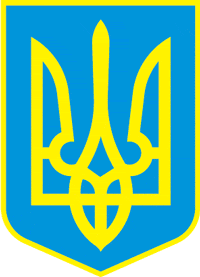 ФАСТІВСЬКА РАЙОННА РАДА КИЇВСЬКОЇ ОБЛАСТІ  ОПОРНИЙ ЗАКЛАД ЗАГАЛЬНОЇ СЕРЕДНЬОЇ ОСВІТИДІДІВЩИНСЬКИЙ НАВЧАЛЬНО – ВИХОВНИЙ КОМПЛЕКС  «ЗАКЛАД ЗАГАЛЬНОЇ СЕРЕДНЬОЇ ОСВІТИ  І – ІІІ СТУПЕНІВ – ЗАКЛАД ДОШКІЛЬНОЇ ОСВІТИ»08514 вул. Незалежності,2 с. Дідівщина Фастівський район Київська область.Тел. (04565) 45-3-30 Е-mail: didivshchina@ukr.net«__»______________ 20___№______                                                                                                                                                                  Начальнику Фастівського районного Управління                                                                                                                                                                       Головного управління Держпродспоживслужби                                                                                                                                                                      в Київській області                                                                                                                                                                      Іщуку І.В.           Адміністрація опорного закладу загальної середньої освіти Дідівщинського навчально – виховного комплексу «заклад загальної середньої освіти І-ІІІ ступенів – заклад дошкільної освіти» просить погодити розклад уроків на 2019 -2020 навчальний рік.           Розклад уроків в  ОЗЗСО Дідівщинському НВК «ЗЗСО І-ІІІ ступенів – ЗДО» створює сприятливі умови для врахування оптимального співвідношення навчального навантаження протягом дня, тижня з урахуванням психофізіологічних та фізичних можливостей учнів. Під час складання розкладу уроків враховувалась динаміка розумової працездатності учнів протягом дня та тижня. Для учнів 1-4 класів на робочому тижні передбачено четвер як розвантажувальний день. В розкладі уроків в цей день переважають предмети оздоровчо-фізкультурного та мистецького спрямування.  Відповідно до вимог Нової української школи в 1 та 2 класах поставлено першими уроками предмети «Я досліджую світ».Для учнів 5 - 6 класів передбачено спарені уроки з трудового навчання.У 8,9, 10 класах передбачено проведення спарених уроків з основних і профільних предметів (8 та 9 класи – поглиблене вивчення математики,10 клас – географічний профіль,).Але поряд з цим при складанні розкладу є певні недоречності: в зв’язку з тим, що в школі є лише одне приміщення  спортивного залу а потрібно провести 30 годин фізичної культури, то уроки фізичної культури  проводяться  понеділок 7 клас 1 урок, 6 клас  3 урок; вівторок 10 клас 1 урок, 8 клас 2 урок, 5 клас  3 урок,; четвер 10  клас 1 урок, 3 клас 3 урок; п’ятниця 5 клас 1 урок, 10 клас 2 урок, 3 клас 3 урок.в зв’язку з тим, що трудове навчання в 5-10 класах викладає сумісник то деякі уроки (8 клас, 10 клас вівторок,четвер) поставлені на перших уроках; в зв’язку з тим, що англійську мову в 1-10 класах викладає один вчитель то деякі уроки поставлені  шостими ( 8 клас – вівторок, 10 клас – середа); в зв’язку з тим, що   математику в 5 - 10  класах викладає один вчитель то деякі уроки поставлені  першими та останніми ( понеділок 9 клас 1 урок,вівторок 8клас 1 урок, середа 10 клас 1 урок, 8 клас 6 урок , четвер 9 клас 1 урок, п’ятниця 8 клас 1 урок, 10 клас 6 урок)Директор НВК               ___________       Ковтунович В.І.           1                2                 3                 4                5понеділок1Я досліджую світЯ досліджую світЛітературне читанняЛітературне читанняАнглійська  мовапонеділок2Навчання грамотиУкраїнська мова та читання Українська моваУкраїнська моваЗарубіжна літературапонеділок3математика математикаМатематикаМатематикаУкраїнська мовапонеділок4Навчання грамотиУкраїнська мова та читанняАнглійська  моваФізична культураПриродознавствопонеділок5Фізична культураЯ у світіКаліграфіяматематикапонеділок6Фізична культурапонеділок7вівторок 1Я досліджую світУкраїнська мова та читанняПриродознавство ПриродознавствоІнформатикавівторок 2Навчання грамотиУкраїнська мова та читанняУкраїнська моваматематикаУкраїнська мовавівторок 3математикаматематикаматематикаУкраїнська  моваФізична культуравівторок 4Фізична культураАнглійська  моваОбразотворче мистецтвоОбразотворче мистецтвоУкраїнська літературавівторок 5Читаємо, розуміємоОбразотворче мистецтвоФізична  культураАнглійська  моваТрудове навчаннявівторок 6Читаємо, розуміємоТрудове навчаннявівторок 7середа 1Навчання грамотиЯ досліджую світЛітературне  читанняЛітературне читанняАнглійська  мовасереда 2математикаматематикаАнглійська  моваУкраїнська моваПриродознавствосереда 3Навчання грамотиУкраїнська мова та читанняматематикаматематикаМузичне мистецтвосереда 4Англійська моваФізична культураУкраїнська моваЯ у світіматематикасереда 5Образотворче мистецтвоАнглійська  моваМузичне мистецтвоФізична культураЗарубіжна літературасереда 6Читаємо, розуміємосереда 7середа 8четвер 1Я досліджую світЯ досліджую світІнформатикаМузичне мистецтвоОбразотворче мистецтвочетвер 2Дизайн і технологіїМузичне мистецтвоПриродознавствоПриродознавствоУкраїнська мовачетвер 3Музичне мистецтвоІнформатикаФізична  культураТрудове навчанняматематикачетвер 4Фізична  культураДизайн і технологіїТрудове навчанняІнформатикаІсторія Україничетвер 5Фізична культураОснови здоров’яОснови здоров’яУкраїнська літературачетвер 6четвер 7п’ятниця 1Навчання грамотиУкраїнська мова та читанняЛітературне  читанняЛітературне читанняФізична культурап’ятниця 2Навчання грамотиматематикаматематикаУкраїнська моваАнглійська  мовап’ятниця 3математикаАнглійська  моваФізична  культураматематикаУкраїнська мовап’ятниця 4Англійська моваУкраїнська мова та читанняУкраїнська моваФізична культураматематикап’ятниця 5Фізична культураЧитаємо, розуміємоКаліграфіяАнглійська мова Основи здоров’яп’ятниця 6п’ятниця 7                 6                        7                  8                    9                   10Українська літератураФізична культураЗарубіжна літератураГеометріяГеографіяМатематикаАнглійська моваУкраїнська моваХіміяГеографіяФізична культураГеометріяХіміяАнглійська моваФізикаЗарубіжна літератураУкраїнська моваГеометріяОснови правознавстваХіміяАнглійська моваГеографіяГеометріяФізикаІсторія УкраїниЗарубіжна літератураГеографія Біологія Інформатика Основи здоров’яФізична культураЗарубіжна літератураГеографіяАнглійська моваАлгебраФізикаФізична культураМатематикаІнформатикаФізична культураБіологіяФізикаАнглійська моваФізикаТрудове навчанняАлгебраУкраїнська літератураОбразотворче мистецтвоХіміяІнформатикаАлгебраГеографіяВсесвітня історія. Історія України.(інтегрований курс)Українська літератураБіологіяГеографіяГеометріяФізична культураБіологіяАнглійська моваОснови здоров’яІсторія всесвітняУкраїнська літератураФізична культураТехнології Українська літератураМузичне мистецтвоГеографіяІсторія УкраїниАлгебра Українська моваАлгебраІсторія УкраїниМистецтвоЗахист ВітчизниАнглійська моваГеографіяУкраїнська моваГеометріяЗахист ВітчизниЗарубіжна літератураУкраїнська моваМистецтвоГеометріяФізикаІнформатикаІсторія УкраїниАлгебраГеографіяУкраїнська моваМузичне мистецтвоФізична культураАлгебраІнформатикаАнглійська моваЗарубіжна літератураУкраїнська літератураГромадянська освітаФізична культураУкраїнська моваЗарубіжна літератураІсторія всесвітняАлгебраФізична культураБіологіяАнглійська моваІнформатикаАлгебраТехнології МатематикаОбразотворче мистецтвоАнглійська моваХіміяУкраїнська моваТрудове навчанняХіміяГеометріяУкраїнська моваАнглійська моваТрудове навчанняГеометріяХіміяАнглійська моваЗарубіжна літератураФізична культураТрудове навчанняФізикаЗарубіжна літератураУкраїнська літератураФізична культураТрудове навчанняБіологія ГеографіяБіологіяАлгебраУкраїнська літератураГромадянська освітаУкраїнська моваФізикаАлгебраФізикаФізична культураВсесвітня історія. Історія України.(інтегрований курс)АлгебраФізикаІнформатика Географія МатематикаІсторія всесвітняБіологіяУкраїнська моваГеографіяБіологіяУкраїнська літератураІсторія УкраїниІсторія всесвітняГеометріяОснови здоров’яФізична культураОснови здоров’яАлгебраАнглійська мова Художня культураФізична культура Українська літератураФізична культураБіологія           5          6          7           8              9           10          -Понеділок6Курс за вибором «Етика»Понеділок7Факультатив «Основи критичного мислення»Вівторок6Вівторок7Курс за вибором «Міфологія»Факультатив «Зелена архітектура шкільного подвір‘я»         Середа 6Курс за вибором «Географія рідного краю»         Середа 7         Середа 8Курс за вибором «Історія українського козацтва»Факультатив «Стилістика української мови»Четвер    6Курс за вибором «Етика»Четвер    7Факультатив «Поетика»П’ятниця  6Факультатив «Сходинки до орфографії»П’ятниця  7Курс за вибором «Міфологія»